ที่ มท 0808.2/ว	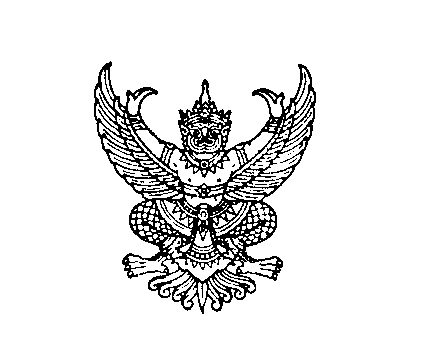 ถึง สำนักงานส่งเสริมการปกครองท้องถิ่นจังหวัด ทุกจังหวัด	ด้วยสำนักงาน ก.พ. แจ้งว่า คณะกรรมการติดตามการปฏิบัติงานตามนโยบายของรัฐบาล (คตน.) สำนักเลขาธิการนายกรัฐมนตรี ในการประชุมครั้งที่ 7/2561 เมื่อวันที่ 25 กรกฎาคม 2561 ติดตามแนวทางการพัฒนาศักยภาพบุคลากรภาครัฐและการให้สิทธิประโยชน์และสวัสดิการแก่กลุ่มลูกจ้างเหมาบริการ และได้สรุปผลการประชุมกราบเรียนนายกรัฐมนตรี โดยมีประเด็นปัญหาสำคัญเกี่ยวกับการจ้างเหมาบริการ (จ้างบุคคลโดยตรง) ทั้งนี้ นายกรัฐมนตรีได้มอบหมายให้สำนักงาน ก.พ. ร่วมกับสำนักงาน ก.พ.ร. กระทรวงการคลัง (กรมบัญชีกลาง) กระทรวงแรงงาน และหน่วยงานที่เกี่ยวข้องเร่งปรึกษาหารือเพื่อหาทางออกและจัดทำข้อเสนอแนะ เพื่อสร้างความเป็นธรรมและลดความเหลื่อมล้ำในสังคม และขอข้อมูลเกี่ยวกับการจ้างเหมาบริการขององค์กรปกครองส่วนท้องถิ่นทุกแห่ง ประกอบด้วย ลักษณะของการจ้างเหมาบริการ ลักษณะของงานที่ใช้การจ้างเหมาบริการ จำนวนเงินที่ใช้ และจำนวนผู้ปฏิบัติงาน 	กรมส่งเสริมการปกครองท้องถิ่น พิจารณาแล้วเห็นว่าเพื่อให้มีข้อมูลที่ครบถ้วนประกอบ
การพิจารณาในเรื่องดังกล่าว จึงขอให้จังหวัดแจ้งองค์กรปกครองส่วนท้องถิ่นทุกแห่ง ดำเนินการรวบรวมข้อมูลเกี่ยวกับการจ้างเหมาบริการขององค์กรปกครองส่วนท้องถิ่น ตามแบบฟอร์มที่แนบมาพร้อมนี้ โดยจัดส่งข้อมูลดังกล่าวทาง e – mail : Dla0808_2@dla.go.th หรือทางโทรสารหมายเลข 0 2241 9049 ภายในวันที่ 12 ตุลาคม 2561 เพื่อรวบรวมจัดส่งให้สำนักงาน ก.พ. ต่อไปกรมส่งเสริมการปกครองท้องถิ่น							ตุลาคม  2561สำนักบริหารการคลังท้องถิ่น						ส่วนการจัดสรรเงินอุดหนุนและพัฒนาระบบงบประมาณ			โทร 0-2241-9000 ต่อ 1528โทรสาร. ๐-๒๒๔๑-9049ผู้ประสานงาน : นางอุษณีย์ ทอยโทร. 09 6715 9179แบบสำรวจข้อมูลการจ้างเหมาบริการชื่อ อปท..............................................จังหวัด .........................................- ตัวอย่าง -แบบสำรวจข้อมูลการจ้างเหมาบริการชื่อ อปท..............................................จังหวัด .........................................ลักษณะของการจ้างเหมาบริการลักษณะงานที่ใช้การจ้างเหมาบริการจำนวนเงินที่ใช้ในการจ้างเหมาบริการ (บาท)จำนวนผู้ปฏิบัติงาน (คน)1.จ้างเหมาบริการที่มีบริษัทเอกชนรับจ้าง1. ..................................ยอดรวมทั้งหมดในแต่ละงาน1.จ้างเหมาบริการที่มีบริษัทเอกชนรับจ้าง2. ..................................ยอดรวมทั้งหมดในแต่ละงาน1.จ้างเหมาบริการที่มีบริษัทเอกชนรับจ้าง3. ..................................ยอดรวมทั้งหมดในแต่ละงาน1.จ้างเหมาบริการที่มีบริษัทเอกชนรับจ้าง……………………………………ยอดรวมทั้งหมดในแต่ละงาน2.จ้างเหมาบริการตัวบุคคล1......................................ยอดรวมทั้งหมดในแต่ละงาน2.จ้างเหมาบริการตัวบุคคล2. ...................................ยอดรวมทั้งหมดในแต่ละงาน2.จ้างเหมาบริการตัวบุคคล3. ...................................ยอดรวมทั้งหมดในแต่ละงาน2.จ้างเหมาบริการตัวบุคคล........................................ยอดรวมทังหมดในแต่ละงานรวมรวมลักษณะของการจ้างเหมาบริการลักษณะงานที่ใช้การจ้างเหมาบริการจำนวนเงินที่ใช้ในการจ้างเหมาบริการ (บาท)จำนวนผู้ปฏิบัติงาน (คน)1.จ้างเหมาบริการที่มีบริษัทเอกชนรับจ้าง1.งานรักษาความสะอาด50,00081.จ้างเหมาบริการที่มีบริษัทเอกชนรับจ้าง2. งานดูแลต้นไม่ สนามหญ้าและสวนหย่อม36,00061.จ้างเหมาบริการที่มีบริษัทเอกชนรับจ้าง3. งานรักษาความปลอดภัย30,00051.จ้างเหมาบริการที่มีบริษัทเอกชนรับจ้าง4.งานยานพาหนะ25,00032.จ้างเหมาบริการตัวบุคคล1. งานศึกษาวิจัย56,00022.จ้างเหมาบริการตัวบุคคล2. งานติดตามประเมินผล32,50022.จ้างเหมาบริการตัวบุคคล3. งานบันทึกข้อมูล32,00032.จ้างเหมาบริการตัวบุคคล4. งานซ่อมบำรุงยานพาหนะ30,0004รวมรวม291,50033